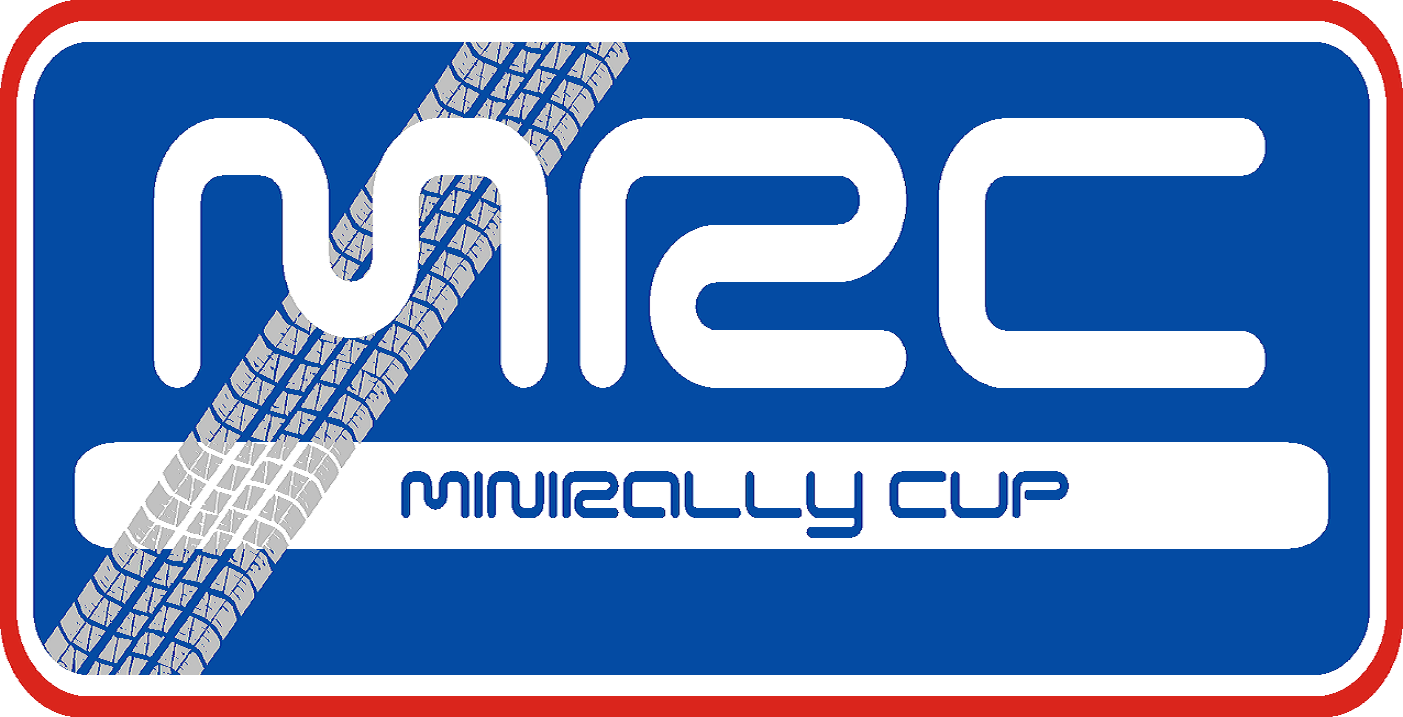 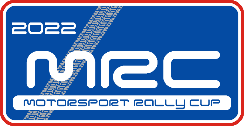 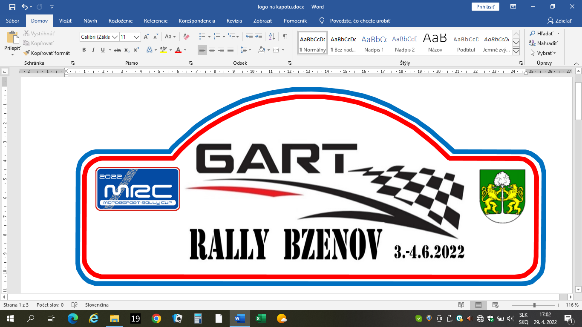 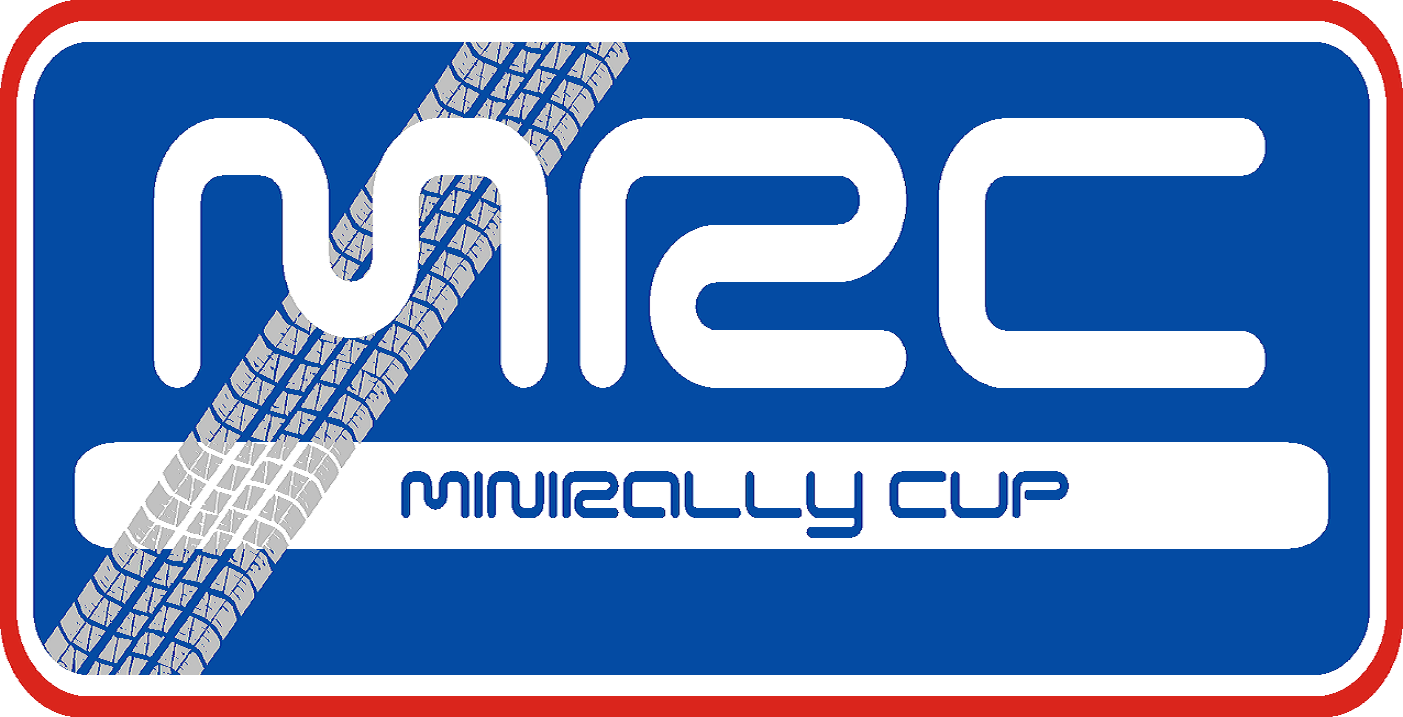 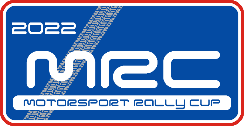 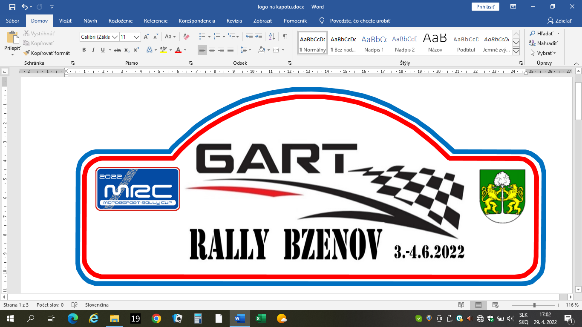   Pre kategóriu JUNIOR je v zmysle predpisov podmienka max. objem motora do     1600ccm a rodič s VP ako spolujazdec vo vozidle!  Prosím po úplnom vyplnení odošlite usporiadateľovi na adresu: racinggart@gmail.com  Poznámka: pre posádky vo voľnom pohári štartovné číslo pridelí usporiadateľ	My, dolu podpísaníako záujemca o účasť v súťaži MRC Bzenov, ktorá sa uskutoční 3.-4.6.2022, týmto prehlasujem, že bez akýchkoľvek výhrad beriem na vedomie, že organizátor súťaže  nenesie žiadnu zodpovednosť za škodu  na mojom  zdraví a majetku, ako súťažiaceho v priebehu celej súťaže.Beriem na vedomie a bez výhrad súhlasím s tým, že Organizátor nezodpovedá za straty, škody alebo iné ujmy, súvisiace s mojou  prítomnosťou, alebo  účasťou na súťaži. Rovnako beriem na vedomie, že v prípade, že sa zúčastním súťaže ako súťažiaci, sám zodpovedám za škody spôsobené na svojom majetku a zdraví bez ohľadu na zavinenie. Zároveň týmto prehlasujem, že sa zúčastňujem súťaže výhradne na vlastnú zodpovednosť a na vlastné nebezpečenstvo. Ďalej týmto prehlasujem, že budem rešpektovať pokyny Organizátora, traťových komisárov aj spolupracovníkov Organizátora počas celej súťaže. Som si vedomý, že nerešpektovanie pokynov Organizátora môže mať za následok moje vylúčenie zo súťaže, bez nároku na vrátenie manipulačného poplatku, či na inú náhradu.Zároveň týmto udeľujem Organizátorovi bezvýhradný a neodvolateľný súhlas na zhotovovanie a šírenie akýchkoľvek zvukových a obrazových záznamov počas celej súťaže bez nároku na akýkoľvek honorár.Tiež beriem na vedomie, že Organizátor mi pre účel účasti na súťaži odporúča uzavrieť minimálne úrazové poistenie. Zároveň sa zaväzujem, že v prípade keď svojou účasťou na podujatí spôsobím škodu tretím osobám, že uhradím túto  škodu v plnej výške! Týmto prehlasujem, že som sa dôkladne oboznámil s podmienkami účasti v tejto súťaži, ktoré tvoria obsah dokumentu Zvláštne ustanovenia, zverejnené na www.minirallycup.sk. Riadne som si ich prečítal, porozumel ich obsahu a jednotlivým pojmom a zaväzujem sa ich v plnom rozsahu rešpektovať a riadne dodržiavať. Zároveň týmto udeľujem Organizátorovi podľa zák. č. 428/2002 Z.z. o ochrane osobných údajov v znení neskorších prepisov súhlas so spracovaním osobných údajov poskytnutých Organizátorovi, a to mena, priezviska, titulu (akademickej hodnosti), trvalého bydliska, kontaktných údajov (telefónne číslo, email) pre účely vedenia evidencie, ktorej vedenie je mu uložené zákonom a používať moje osobné údaje aj na účely priameho alebo nepriameho marketingu.Prehlasujem týmto, že mám spôsobilosť k právnym úkonom a svoju vôľu zúčastniť sa tejto súťaže za podmienok uvedených v tomto prehlásení a v Zvláštnych ustanoveniach, som prejavil slobodne, vážne, určite a zrozumiteľne, pričom som nekonal v tiesni, omyle, ani za nápadne nevýhodných  podmienok.V Bzenove     dňa   3.6.2022 Podpis JAZDEC ..................................................        Podpis SPOLUJAZDEC.....................................Štartovné číslo pridelí usporiadateľ Štartovné číslo pridelí usporiadateľ Kategória:Štart. číslo: *PRIHLÁŠKA NA PODUJATIEMRC Bzenov (Voľný pohár)3.-4. jún 2022PRIHLÁŠKA NA PODUJATIEMRC Bzenov (Voľný pohár)3.-4. jún 2022PRIHLÁŠKA NA PODUJATIEMRC Bzenov (Voľný pohár)3.-4. jún 2022PRIHLÁŠKA NA PODUJATIEMRC Bzenov (Voľný pohár)3.-4. jún 2022PRIHLÁŠKA NA PODUJATIEMRC Bzenov (Voľný pohár)3.-4. jún 2022Údaje o posádkeJazdecSpolujazdecSpolujazdecMeno a priezviskoDátum narodenia:Kategória JUNIOR(vo veku 15 – 18 rokov)ÁNO    NIEČíslo vodičského preukazuAdresa bydliskaTel. čísloMailová adresa:Údaje o vozidle                                Rok výroby vozidla:  Údaje o vozidle                                Rok výroby vozidla:  Údaje o vozidle                                Rok výroby vozidla:  Údaje o vozidle                                Rok výroby vozidla:  Údaje o vozidle                                Rok výroby vozidla:  Údaje o vozidle                                Rok výroby vozidla:  Údaje o vozidle                                Rok výroby vozidla:  Značka:Typ:Objem mot.:Palivo:Turbo:ANO     NIEPohon 4x4:ANO   NIEEv. číslo (ŠPZ):My, dole podpísaní, sme si prečítali Zvláštne ustanovenia vydané pre túto súťaž a súhlasíme s ich dodržiavaním. Potvrdzujeme, že údaje tejto prihlášky sú pravdivé a správne. Berieme na vedomie, že organizátor nezodpovedá účastníkom za straty, škody alebo iné ujmy súvisiace s našou účasťou na podujatí.        Zúčastňujeme sa podujatia na svoju vlastnú zodpovednosť a nebezpečie a zodpovedáme za škody na svojom majetku a zdraví.                    .............................................                                                                .............................................                             Podpis jazdca                                                                                   Podpis spolujazdca                                                                     Dátum: My, dole podpísaní, sme si prečítali Zvláštne ustanovenia vydané pre túto súťaž a súhlasíme s ich dodržiavaním. Potvrdzujeme, že údaje tejto prihlášky sú pravdivé a správne. Berieme na vedomie, že organizátor nezodpovedá účastníkom za straty, škody alebo iné ujmy súvisiace s našou účasťou na podujatí.        Zúčastňujeme sa podujatia na svoju vlastnú zodpovednosť a nebezpečie a zodpovedáme za škody na svojom majetku a zdraví.                    .............................................                                                                .............................................                             Podpis jazdca                                                                                   Podpis spolujazdca                                                                     Dátum: My, dole podpísaní, sme si prečítali Zvláštne ustanovenia vydané pre túto súťaž a súhlasíme s ich dodržiavaním. Potvrdzujeme, že údaje tejto prihlášky sú pravdivé a správne. Berieme na vedomie, že organizátor nezodpovedá účastníkom za straty, škody alebo iné ujmy súvisiace s našou účasťou na podujatí.        Zúčastňujeme sa podujatia na svoju vlastnú zodpovednosť a nebezpečie a zodpovedáme za škody na svojom majetku a zdraví.                    .............................................                                                                .............................................                             Podpis jazdca                                                                                   Podpis spolujazdca                                                                     Dátum: My, dole podpísaní, sme si prečítali Zvláštne ustanovenia vydané pre túto súťaž a súhlasíme s ich dodržiavaním. Potvrdzujeme, že údaje tejto prihlášky sú pravdivé a správne. Berieme na vedomie, že organizátor nezodpovedá účastníkom za straty, škody alebo iné ujmy súvisiace s našou účasťou na podujatí.        Zúčastňujeme sa podujatia na svoju vlastnú zodpovednosť a nebezpečie a zodpovedáme za škody na svojom majetku a zdraví.                    .............................................                                                                .............................................                             Podpis jazdca                                                                                   Podpis spolujazdca                                                                     Dátum: My, dole podpísaní, sme si prečítali Zvláštne ustanovenia vydané pre túto súťaž a súhlasíme s ich dodržiavaním. Potvrdzujeme, že údaje tejto prihlášky sú pravdivé a správne. Berieme na vedomie, že organizátor nezodpovedá účastníkom za straty, škody alebo iné ujmy súvisiace s našou účasťou na podujatí.        Zúčastňujeme sa podujatia na svoju vlastnú zodpovednosť a nebezpečie a zodpovedáme za škody na svojom majetku a zdraví.                    .............................................                                                                .............................................                             Podpis jazdca                                                                                   Podpis spolujazdca                                                                     Dátum: My, dole podpísaní, sme si prečítali Zvláštne ustanovenia vydané pre túto súťaž a súhlasíme s ich dodržiavaním. Potvrdzujeme, že údaje tejto prihlášky sú pravdivé a správne. Berieme na vedomie, že organizátor nezodpovedá účastníkom za straty, škody alebo iné ujmy súvisiace s našou účasťou na podujatí.        Zúčastňujeme sa podujatia na svoju vlastnú zodpovednosť a nebezpečie a zodpovedáme za škody na svojom majetku a zdraví.                    .............................................                                                                .............................................                             Podpis jazdca                                                                                   Podpis spolujazdca                                                                     Dátum: My, dole podpísaní, sme si prečítali Zvláštne ustanovenia vydané pre túto súťaž a súhlasíme s ich dodržiavaním. Potvrdzujeme, že údaje tejto prihlášky sú pravdivé a správne. Berieme na vedomie, že organizátor nezodpovedá účastníkom za straty, škody alebo iné ujmy súvisiace s našou účasťou na podujatí.        Zúčastňujeme sa podujatia na svoju vlastnú zodpovednosť a nebezpečie a zodpovedáme za škody na svojom majetku a zdraví.                    .............................................                                                                .............................................                             Podpis jazdca                                                                                   Podpis spolujazdca                                                                     Dátum: JAZDECSPOLUJAZDECMeno a priezviskoVekAdresaTel. kontaktMailová adresa